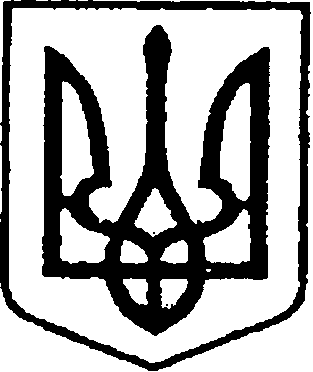                                                                          УКРАЇНАЧЕРНІГІВСЬКА ОБЛАСТЬН І Ж И Н С Ь К А    М І С Ь К А    Р А Д А     В И К О Н А В Ч И Й    К О М І Т Е ТР І Ш Е Н Н Явід  06 жовтня  2022р.	                  м. Ніжин		                	№ 337Про організацію  проведеннягромадських робіт у 2023 роціВідповідно до ст. 34, 42, 59 Закону України «Про місцеве самоврядування в Україні», ст.31 Закону  України «Про  зайнятість населення», п. 7, 8 Порядку організації громадських та інших робіт тимчасового характеру,  затвердженого постановою Кабінету Міністрів  України від 20 березня 2013 року № 175,  Регламенту виконавчого комітету Ніжинської міської ради Чернігівської області VIII скликання, затвердженого рішенням Ніжинської міської ради  Чернігівської області від 24.12.2020 року № 27-4/2020, з метою стимулювання мотивації до праці, матеріальної підтримки безробітних та інших категорій осіб для вирішення питань, які відповідають потребам територіальної громади та сприяють її економічному і соціальному розвитку,  виконавчий  комітет міської ради вирішив:Затвердити перелік видів громадських робіт, які мають економічну, соціальну та екологічну користь, відповідають потребам громади та сприяють її соціальному розвитку  та перелік роботодавців, за участю яких планується організація таких робіт у 2023 році (додатки 1,2).Роботодавцям, визначеним у додатку 2 до цього Рішення при організації таких робіт укладати договори про організацію громадських робіт та фінансування їх організації з Ніжинською  міськрайонною філією Чернігівського обласного центру зайнятості та створити для цього спеціальні тимчасові робочі місця.Фінансування громадських робіт проводити  за рахунок коштів місцевого бюджету та (або) Фонду загальнообов’язкового державного соціального страхування України на випадок безробіття у разі залучення  до  таких  робіт зареєстрованих безробітних та (або) працівників, які втратили частину заробітної плати внаслідок вимушеного  скорочення до 50 відсотків передбаченої законодавством тривалості робочого часу у зв’язку із зупиненням (скороченням) виробництва.Фінансовому управлінню ( Писаренко Л.В.) проінформувати Ніжинську міськрайонну філію Чернігівського обласного центру зайнятості та роботодавців про прийняте рішення і  обсяги фінансування,  які передбачені у 2023 році для організації громадських робіт. Директору Ніжинської міськрайонної філії Чернігівського обласного центру зайнятості (Власенку В.В.) забезпечити оприлюднення даного рішення на сайті міської ради протягом п’яти робочих днів з дня його прийняття.Контроль за виконанням данного рішення покласти  на заступника  міського голови  Грозенко І.В.     Міський голова                                                         Олександр КОДОЛА                                            Візують:Директор Ніжинськоїміськрайонної філії Чернігівського  обласного центру зайнятості                                          Володимир ВЛАСЕНКОЗаступник міського голови зпитань діяльності виконавчихорганів ради                                                                                 Ірина ГРОЗЕНКО Начальник фінансового управління                                      Ніжинської міської ради                                                Людмила ПИСАРЕНКОКеруючий справами виконавчого комітету Ніжинської  міської ради                                       Валерій САЛОГУБНачальник відділу юридично -кадрового забезпечення  апаратувиконавчого комітету Ніжинськоїміської ради                                                                                  В’ячеслав ЛЕГА                                                                                                          Додаток 1                                                                                                  до рішення виконавчого комітету                                                                                 Ніжинської міської ради                                                                                         від _______ 2022 р. №______                                                          ПЕРЕЛІКвидів громадських робіт,що мають економічну, соціальну та екологічну користь, відповідають потребам громади та сприяють її соціальному розвитку на 2023 рік         1. Упорядкування меморіалів, пам'ятників, братських могил та інших місць поховання загиблих захисників Вітчизни, утримання у належному стані цвинтарів.        2. Благоустрій та озеленення території населеного пункту, об'єктів соціальної сфери, зон відпочинку і туризму. Ліквідація сміттєзвалищ та снігових заметів.         3. Прибирання та утримання в належному стані придорожніх смуг, вирубка чагарників вздовж доріг.        4. Екологічний захист навколишнього середовища, в тому числі екологічне озеленення населених пунктів, прибирання та збір вторинної сировини (макулатури, поліетилену, поліетиленових пляшок, відходів пінопласту тощо), ремонт водопостачання на території населених пунктів, благоустрій криниць, укріплення дамб, мостових споруд.        5. Відновлення, упорядкування та благоустрій прибережних смуг, природних джерел та водоймищ.         6. Впорядкування територій населених пунктів з метою ліквідації наслідків надзвичайних ситуацій, визнаних такими у встановленому порядку відповідно до діючого законодавства.         7. Роботи з відновлення, ремонту та догляду пам'яток архітектури, історії та культури, заповідників.         8. Роботи на будівництві або ремонті об'єктів соціальної сфери: шкіл, інтернатів, дитячих дошкільних закладів, спортивних майданчиків, закладів культури і охорони здоров’я, дитячих оздоровчих таборів, будинків-інтернатів (пансіонатів) для громадян похилого віку, притулків для неповнолітніх та інших об’єктів соціальної сфери.        9. Роботи, пов'язані з ремонтом приватних житлових будинків одиноких осіб, ветеранів війни, осіб з інвалідністю, що проводяться за рішеннями місцевого органу влади,  ремонт і  будівництво житлових приміщень, пошкоджених в результаті бойових дій.       10. Роботи, пов’язані з ремонтом об’єктів теплопостачання та водопостачання, вулично-дорожньої мережі, ремонтно-відновлювальні роботи, що виконуються на об’єктах забезпечення життєдіяльності; роботи, пов’язані з підготовкою житлового фонду до опалювального періоду, в тому числі заготівля дров тощо.        11. Організація забезпечення життєдіяльності громадян, що постраждали внаслідок бойових дій.        12. Роботи з підтримання у готовності захисних споруд цивільного захисту до використання за призначенням та їх експлуатації, пристосування існуючих наземних або підземних приміщень під найпростіші укриття.       13. Організація громадських робіт соціального напрямку, а саме: соціального супроводу та допомоги, обслуговування, соціально-медичного патронажу, догляду за  особами похилого віку та особами з інвалідністю, соціально вразливими верствами населення,  дітьми-сиротами – особами, які не мають можливості самостійно протидіяти факторам техногенного, природного та воєнного характеру ( забезпечення продуктами харчування, промисловими товарами, медикаментами, організація побілки приміщень, подвір’я, обробіток присадибних ділянок тощо ).         14. Інші загальнодоступні види трудової діяльності, які мають економічну, соціальну та екологічну користь для певної адміністративно-територіальної одиниці та сприяють її соціальному розвитку, мають тимчасовий характер та можуть виконуватися і на умовах неповного робочого дня.Заступник міського головиз питань діяльності виконавчихорганів ради                                                                             Ірина ГРОЗЕНКО                                                                                           Додаток 2                                                                                                  до рішення виконавчого комітету                                                                                  Ніжинської міської ради                                                                                          від _______ 2022 р. №______                                                              ПЕРЕЛІКроботодавців, за участю яких планується організовувати та проводити                       громадські роботи  у 2023 році ( за їх згодою )Заступник міського голови з питань діяльності виконавчих органів ради                            Ірина ГРОЗЕНКО                                                                Пояснювальна записка        З метою стимулювання мотивації до праці, матеріальної підтримки безробітних та інших категорій осіб, для вирішення питань, які відповідають потребам територіальної громади та сприяють її економічному і соціальному розвитку вносимо на розгляд виконавчого комітету рішення «Про організацію проведення громадських робіт у 2023 році».        Для фінансування оплачуваних громадських робіт передбачається залучення коштів підприємств, установ та організацій,  з якими будуть укладені договори, коштів Фонду загальнообов’язкового державного соціального страхування України на випадок безробіття і місцевого бюджету.    Директор    Ніжинської міськрайонної філії    Чернігівського обласного     центру зайнятості                                                       Володимир  ВЛАСЕНКО№ п/пНайменування роботодавцяМожливі джерела фінансування1231КП КК “Північна”ФЗДССУВБ, місцевий бюджет2КП «Служба єдиного замовника»ФЗДССУВБ,   місцевий бюджет3Управління житлово-комунального господарства та будівництва Ніжинської міської радиФЗДССУВБ,місцевий бюджет4КП «Ніжинське управління водопровідно-каналізаційного господарства»                    ФЗДССУВБ,                місцевий бюджет5КП «Виробниче управління комунального господарства»ФЗДССУВБ,місцевий бюджет6Територіальний центр соціального обслуговування(надання соціальних послуг) Ніжинської міської радиФЗДССУВБ,місцевий бюджет